REQUEST FOR BUS TRANSPORTATIONTo: 	Lansing Central School District	Transportation Department284 Ridge Rd.Lansing, NY 14882Phone: 607-533-4608Fax: 607-533-7855I, _______________________________, residing at ___________________________________	(First name)	(Last name)			(Street Address)	(City)		(Zip)In the Lansing Central School District, request transportation for my child(ren), for who(m) I have legal custody, and who are residing with me, to and from:The Elizabeth Ann Clune Montessori School of Ithaca								(Name of School)		Student’s Full Name		D.O.B.		Grade		AM	PM	BothChild 1		______________________	__________	________	____	____	____Child 2		______________________	__________	________	____	____	____Child 3		______________________	__________	________	____	____	____Child 4		______________________	__________	________	____	____	____Daycare Pick-up Address/Phone #			Daycare Drop-off Address/Phone #____________________________________		____________________________________Home Phone#________________________		Work Phone# ______________________Emergency Contact Person: _______________________________________________________Emergency Contact Phone #: ______________________________________________________I certify that the above information is true and correct.Signature of Parent/Legal Guardian: ______________________________	Date: ________For School UseI certify that the above-named child(ren) is (are) enrolled in The Elizabeth Ann Clune Montessori School of Ithaca for the school year 2018-2019.Principal’s Signature: _ 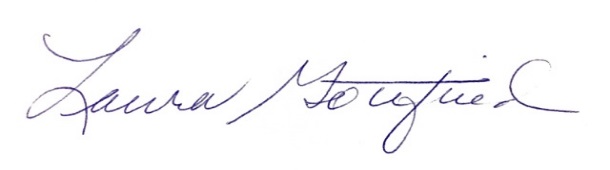 